Η σπηλιάΠεριγράφω την εικόνα χρησιμοποιώντας τις παρακάτω λέξεις : ελέφαντας, ζώο, προβοσκίδα, αυτιά,  έρημος, δάση._____________________________________________________________________________________________________________________________________________________________________________________________________________________________________________________________________________________________________________________________________________________________
2)  Γράφω τα ρήματα που προέρχονται από τα παρακάτω ουσιαστικά.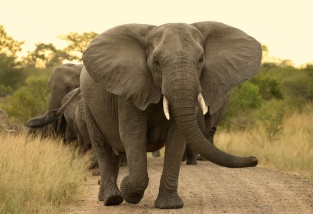 κύκλος                           ………………………………………ζέστη                             ……………………………………….χτένα                             ……………………………………….ταξίδι                             ………………………………………Κλίνω τα παρακάτω ρήματα στον Ενεστώτα.	ταξιδεύω	χαρίζω	κρυώνω	μαθαίνω